Sensing Friends Job Application 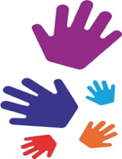 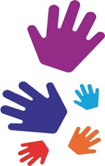 NameD.O.BAddress PostcodePhone EmailPosition Applying ForDate of application Education Please list all your past relevant education from secondary school to your most recent education. Please provide details of what subjects you studies and what grade you received. Employment Please provide details of all your past employment, to date, with details of dates you worked, the roles you carried out, relevant experience you gained from this employment and your reason for leaving. More About You Within This Role Please feel free to say what you feel comfortable sharing with us, that seems relevant to this post, about yourself, your life experiences, interests and hobbies. Sensing Friends is a community organisation. At Sensing Friends we are committed  to putting our beneficiaries and their community at the centre of the services and support we offer them.  The management and trustees work together in a collaborative manner and aim to empower each other to support those we serve within the community.  Our working ethos is based around a supportive and empowering working model.   Please provide details of how you feel you may fit into this way of working. Please provide any relevant examples  from your previous work experience and life experiences. Please let us know why you would like to work for Sensing Friends.References Please provide a name and contact details  of two references who we can contact (we will not contact them until after a conditional job offer has been made and accepted , subject to satisfactory DBS and reference checks).   Please make sure that one reference is your current or most recent job. Please return this application, before the application deadline,  to 13 Hollingbury Rise, Brighton, East Sussex. BN1 7HH  or alternatively scan it  to penny@sensingfriends.org . Please also familiarise your self with the job specification, our constitution and our sensing friends recruitment policy. These documents can be found in your application pack. 